NOGOMETNI SAVEZ ZAGREBAČKE ŽUPANIJE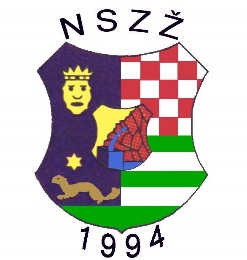 10020 ZAGREB, Remetinečka cesta 75/Afax: 01/6552-072; tel.: 01/6524-664, 6528-173, 6528-183e-mail: nszz@zg.htnet.hr Žiro-račun: Z. B. 2360000-1101356853  MB: 0876356                                                                      OIB:69439244113OBAVIJESTFormalizacija -nogometni trener „C“,“B“ i „A“-trenerima-zbor nogometnih trenera-NOGOMETNO SREDIŠTE             -Križ                                                               -Dugo Selo                                                               -Vrbovec                                                               -Velika Gorica                                                               -Jastrebarsko                                                               -Zaprešić                                                               -SamoborTemeljem čl.4.zakona za strukovno obrazovanje i obrazovanje odraslih(narodne novine 24/10) članka 20.pravilnika o standardima i normativima te načinu i postupku utvrđivanja ispunjenosti uvjeta u ustanovama za obrazovanje odraslih(narodne novine,129/08,52/10)te čl.11 zakona o obrazovanju odraslihNogometna akademija HNS-a-Ustanove za obrazovanje odraslih u sportu i Nogometni savez Zagrebačke županije sprovest će „formaliziranje“(edukaciju)postojećih diploma „C“ kako bi treneri mogli nesmetano raditi u svojim klubovima.Treneri koji ne „formaliziraju“ postojeću diplomu „C“,“B“ i“A“            („B“ i „A“ diplome stečene kod nogometne akademije HNS-a)neće više moći raditi u nogometu i postojeća diploma više neće vrijediti !Rok prikupljanja dokumentacije 01.02.2016.Po prikupljenoj dokumentaciji organizirat će se program edukacije. Potrebnu dokumentaciju dostaviti u matična nogometna središta:1.diplomu-završena srednja škola(minimalno 3 godine trajanja)2.postojeću diplomu“C“3.domovnicu4.indentifikacijski broj (oib)5.kontak broj (telefon,mobitel,e-mail)                                    6.potvrda o treniranju (izdaje klub)                  Športski pozdrav !Zagreb,08.12.2015.                            				Instruktor NSZŽ-e                                                                                   Stjepan Bašić s.r.